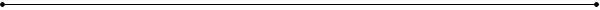 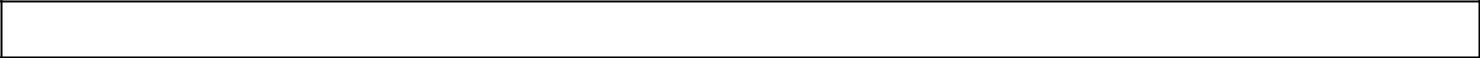 CAREER OBJECTIVESeeking a suitable position in Accounts & Finance with a reputed Organization, where my education and experience can contribute to the enrichment of myself and growth of the organization.EDUCATIONAL QUALIFICATIONSIT SKILLSM.S OfficeTally. ERP9Microsoft  Dynamics Navision (Accounting Software)Microsoft Dynamics CRM (Customer Relation Management)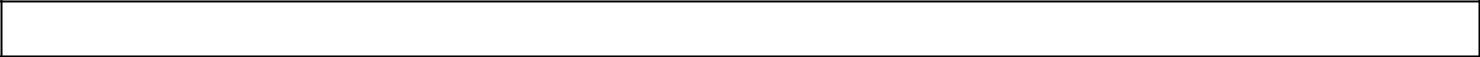 WORK EXPERIENCEOrganization:ROSAC ENTERPRISES (A sister concern of Westwood Floorings, Specialize in premium hard wood flooring with international quality, durability & elegance. Westwood is the India country distributor for wide range of products from Bona AB of Sweden)Location	: Cochin – Kerala – India.Position	: Accounts ExecutivePeriod	: 4th June 2012 to 30th June 2016JOB PROFILEInvoicingAccounts receivable & payableInventory AccountingReconciliation of banksPrepare sales orders & purchase ordersMaintain Day Book and ledgers.Recording day to day transactions.Entering purchases & salesPrepare financial statementsPERSONAL INFORMATIONDate of Birth	: 26/12/1988Gender	: FemaleNationality	: IndianMarital Status	: MarriedLanguages Known	: English, Malayalam, and HindiPassport Issue Place	: CochinDECLARATIONThe above information provided is correct to the best of my knowledge and belief. I shall be grateful if you provide me the chance to work with you. I shall work to best of my abilities and your expectationsDate:	*On visiting visa for one month (18/01/2017 to 13/02/2017)SusanSusan.337279@2freemail.com ➢ M.Com.  - Finance(M G University - 2012)➢ B.Com.  - Taxation(M G University - 2010)➢ Plus Two - Commerce  (Board of Kerala - 2007)➢ Plus Two - Commerce  (Board of Kerala - 2007)➢ S.S.L.C(Board of Kerala - 2005)